NAGYKOVÁCSI NAGYKÖZSÉG ÖNKORMÁNYZATEGÉSZSÉGÜGYI ÉS SZOCIÁLIS BIZOTTSÁGELNÖKEMEGHÍVÓ Nagykovácsi Nagyközség ÖnkormányzatánakEgészségügyi és szociális bizottság  üléséreAz ülés helye: Vállalkozói Inkubátorház Időpontja: 2015. október 20. (kedd) 16.30 órakorNapirend: Rendeletalkotás Nagykovácsi Nagyközség Képviselő-testületének Szervezeti és Működési Szabályzatáról E – 123Előterjesztő: Kiszelné Mohos Katalin polgármesterElőadó: Papp István jegyzőTárgyalja: EÜB, OKB, PB, ÜBA családsegítés és gyermekjóléti szolgáltatási feladatok ellátásának módjáról, szervezeti kereteiről és az e feladatok biztosítására kötött ellátási szerződés felülvizsgálata E – 118Előterjesztő: Kiszelné Mohos Katalin polgármesterElőadó: Grégerné Papp Ildikó osztályvezetőTárgyalja: EÜBNagykovácsi Nagyközség Önkormányzat szociális étkeztetés szakmai programjának jóváhagyása E – 116Előterjesztő: Kiszelné Mohos Katalin polgármesterElőadó: Grégerné Papp Ildikó osztályvezetőTárgyalja: EÜBDöntés a Magyar Máltai Szeretetszolgálat Egyesület által fenntartott Gondviselés Háza – Páty támogatásáról E – 117Előterjesztő neve: Kiszelné Mohos Katalin polgármesterElőadó: Grégerné Papp Ildikó osztályvezetőTárgyalja: EÜB, PBNagykovácsi, 2015. október 15.Dr. Szabó András sk.   Bizottsági elnök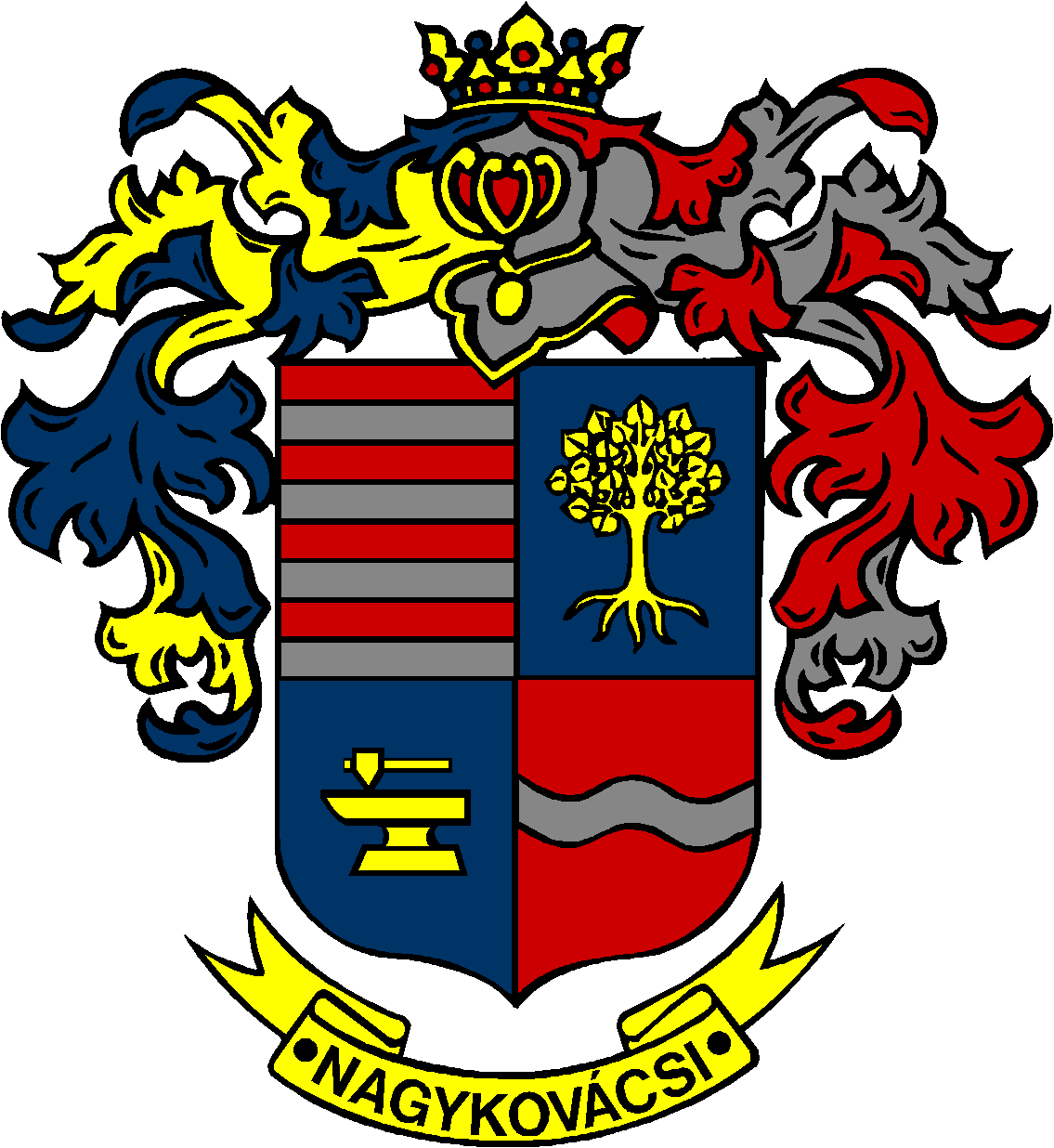 